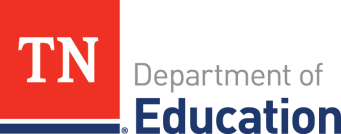 ESSER 3.0 Plan Público para Fondos Restantes Orientación del Apéndice2022-23Agencias educativas locales (LEA) están obligados a actualizar el Plan Publico ESSER 3.0 cada seis meses hasta el 30 de Septiembre de 2023. Cada vez, la  LEA debe buscar la opinión del  público sobre el plan y cualquier revisión y debe tener en cuenta dicha opinión.  Cada LEA debe completar el anexo y cargarlo en ePlan en la Biblioteca de Documentos de LEA (Feb. 15 y Sept. 15). Al igual que el desarrollo del plan, todas las revisiones La LEA también debe publicar el apéndice en el sitio web de la LEA. Debe ser informada por aportes de la comunidad y revisado y aprobado por el órgano rector antes de la publicación en el sitio web disponible públicamente de la LEA. El plan tiene la intención de proporcionar transparencia a las partes interesadas.  Tenga en cuenta lo siguiente al completar el anexo:En la página de resumen, los montos deben sumar los montos remantes para el año fiscal 23 para cada fondo de ayuda: ESSER 2.0, y ESSER 3.0.La LEA debe responder a todas las preguntas del documento. La respuesta de participación de las partes interesadas deben alinearse estrechamente con la participación de las partes interesadas en el Plan de Salud y Seguridad.La LEA debe asegurarse en utilizar múltiples modelos de participación ofrecidos a las partes interesadas. Los ejemplos pueden incluir encuestas, reuniones de comités en persona o virtuales, reuniones públicas u otras oportunidades de participación inclusiva. La LEA debe involucrar a todos los grupos correspondientes señalados en una consulta significativa durante la elaboración del plan y realizar revisiones o actualizaciones significativas al plan.El número de partes interesadas involucradas debe representar la composición de los estudiantes. Por ejemplo, si los estudiantes con discapacidades constituyen el 15 por ciento de los estudiantes, entonces entre el 10 y el 20 por ciento de los encuestados debería representar este subgrupo. Asegurarse que la participación de las partes interesadas haya ocurrido antes del desarrollo/revisión del plan. Los planes requieren la aprobación de la junta local y la publicación pública. La LEA debe actualizar el plan público de ESSER al menos cada 6 meses hasta el 30 de septiembre de 2023, buscar la opción del público sobre el plan y cualquier revisión, y tener en cuenta dicha opinión. La Ley del Plan de Rescate Americano (ARP) requiere que las LEA publiquen los planes en línea en un idioma que los padres/cuidadores puedan entender, o no es factible proporcionar traducciones escritas a una persona con dominio limitado del inglés, traducidas oralmente. El plan también de proporcionarse en un formato alternativo accesible, previa solicitud, por un padre que sea una persona con una discapacidad según lo define la Ley Estadounidense con Discapacidades. División de Programas Federales y Supervisión	1 | Agosto de 2022Plan Público ESSER 3.0 Para Fondos RemanentesEl Fondo de Ayuda de Emergencia para Escuelas Primarias 3.0 (ESSER 3.0) bajo la Ley del Plan de Rescate Estadounidense (ARP) Ley  de 2021, Ley Publica 117-2, se promulgo el 11 de marzo de 2021. Financiamiento proporcionado a agencias educativas estatales y locales (LEA) ayuda a reabrir de manera segura y mantener el funcionamiento seguro de las escuelas y abordar el impacto de la pandemia de coronavirus en los estudiantes de la nación. En el otoño de 2021, las LEA desarrollaron y pusieron a disposición del público un Plan Publico- Gastos de Ayuda Federal.  Todos los planes se desarrollaron con una consulta pública significativa con grupos de partes interesadas. Al igual que el desarrollo del plan, todas las revisiones deben ser informadas por los aportes de la comunidad y revisadas y aprobadas por el órgano rector antes de su publicación en el sitio web disponible públicamente de la LEA.La siguiente información está destinada a actualizar a las partes interesadas y abordar el requisito.Información GeneralNombre de la LEA:    Condado DeKalb	Director de Escuelas (Nombre): Patrick Cripps	Director ESSER (Nombre):  Kathy Bryant y Michelle Burklow	Dirección: 110 South Public Sq  Smithville, TN   37166	# De Tel: 615-597-4084	 Sitio Web del Distrito: www.dekalbschools.net	Fecha Del Anexo:	FondosDivisión de Programas Federales y Supervisión	2 | Agosto de 2022Resumen del PresupuestoAcadémicoDescribir las asignaciones estratégicas para acelerar el  Logro Académico, incluida la forma en que las asignaciones respaldan las inversiones identificadas en la evaluación de las necesidades del distrito.Describa las iniciativas incluidas en la categoría “otros”.Preparación del EstudianteDescribir las asignaciones estratégicas para apoyar la  Preparación del Estudiante y los apoyos relacionados con las escuelas necesarias para acceder a una instrucción de alta calidad, incluida la forma en que las asignaciones respaldan las inversiones identificadas en la evaluación de necesidades del distrito.Describa las iniciativas incluidas en la categoría “otros”.EducadoresDescribir las asignaciones estratégicas para  Reclutar, Retener y Apoyar a los Educadores y al Personal Escolar, incluida la forma en que las asignaciones respaldan las inversiones identificadas en la evaluación de necesidades del distrito.Describa las iniciativas incluidas en la categoría  “otros”.CimientosDescribir las asignaciones estratégicas para  Fortalecer las Expectativas Estructurales, incluida la forma en que las asignaciones respaldan las inversiones identificadas en la evaluación de necesidades del distrito.Año Escolar 2022-2023Inversiones en nueva tecnología y materiales para respaldar una instrucción sólida, incluidos, entre otros elementos como nuevos dispositivos para estudiantes/maestros, tecnología para el aula, tecnología de comunicaciones, etc. $400,000 = $100,000 para 325 dispositivos, $300,000 para 200 tableros de visualizaciónAño Escolar 2023-2024Inversiones en nueva tecnología y materiales para apoyar una instrucción sólida, incluidos, entre otros elementos como nuevos dispositivos para estudiantes/maestros, tecnología en el aula, tecnología de comunicaciones, etc. $600,000  Los dispositivos Chromebooks cuestan aproximadamente $305.00 para aproximadamente 3000 estudiantes.Los dispositivos portátiles son aproximadamente $900.00 para aproximadamente 250 maestrosLos tableros de exhibición son aproximadamente - $1,500.00 para aproximadamente 60 maestrosUn total de (8) unidades HVAC para cuatro (4) gimnasios. Estas unidades mejoran el control de la temperatura para gestionar la humedad mientras proporcionan aire fresco y ventilación para proporcionar una calidad de aire interior preferible en estas áreas comunes $1,124217.51Veintitrés  (23) unidades de techo HVAC para mejorar la calidad de aire para los estudiantes y el personal. Estas unidades incluirán un economizador de alto rendimiento y recalentamiento de gas caliente que traerá una gran cantidad de aire freso y brindara la capacidad de controlar la humedad. Esto incluirá el costo de comprar y configurar la unidad con una grúa. La instalación se completara en casa. Una unidad de paquete HVAC para mejorar la calidad de aire en el área común de Dekalb Middle instalada por una empresa debido a la ubicación. Precio incluido en cotización. Primaria Smithville - 4 unidades de techo $33,701.00 grúa $3,000.00 Primaria Northside - 7 unidades de techo $72,990.00 grúa $4,000.00        DeKalb Middle - 2 unidades de techo $34,246.00 grúa $1,500.00 y una unidad de paquete $7,400.00        DeKalb West - 4 unidades de techo $54,182.00 grúa $3,000.00        DeKalb High - 6 unidades de techo $125,577.00 grúa $5,000.00 En el invierno de 2020, se reemplazó una unidad HVAC para mejorar las condiciones ambientales, como la calidad del aire, dentro de las áreas comunes de la Primaria Smithville. La unidad costaba $6,750.00 y estos fondos se utilizaran para reembolsar esta unidad en particularDescriba las iniciativas incluidas en la categoría “otros”.Supervision, Auditoria e InformesDescribir como la auditoria continua monitoreando activamente las asignaciones; realizar auditorias intermedias para garantizar una aplicación adecuada de los fondos; recopilar y gestionar los elementos de datos necesarios para informar; y reportar esta información a la comunidad.Plataforma para la recopilación y el seguimiento de datos y la eficacia del programa para el año escolar:2022-2023 $25,0002023-2024 $25,000Estipendios para la administración de la beca ESSER para administrador, especialista en recursos y director de la beca. Esta será la administración de todo el Sistema durante tres años. Número de empleados: 3  FTE: 0.4  $30,000 por año.Estipendios para la administración administrativa de la beca ESSER.  Recuento de cabezas: 3   FTE: 0.2   $3,000 por año.Cada lunes nuestro equipo de ESSER se reúnen para monitorear las asignaciones y revisar las ordines de compra para garantizar que la líneas de financiamiento sean adecuadas.  El equipo creo una hoja de cálculo Excel detallada para realizar un seguimiento de los gastos.  El coordinador principal de ESSER recopilara datos cuando estén disponibles.  Los enlaces en vivo de ESSER 3 se publican y actualizan regularmente junto con actualizaciones mensuales en las reuniones de la junta que se trasmiten en vivo y se puede acceder a ellas a través de las redes sociales.Describa como la LEA cumple con los requisitos para gastar 20 por ciento de la asignación total de ESSER 3.0  en servicios directos a los estudiantes para abordar la perdida de aprendizaje, o indica la participación en TN ALL Corps.Nuestros estudiantes participarán en TN ALL Corps en enero de  2022 y seguirán adelante.  Nuestro objetivo es servir a 238 estudiantes en los grados 1-7.  Se contrataran tutores contratados adicionales para trabajar en grupos pequeños con estudiantes identificados según el protocolo de ALLCorps.  División de Programas Federales y Supervisión	13 | Agosto de 2022Participación Familiar y ComunitariaDescriba como la LEA ha continuado participando en consultas significativas con las partes interesadas en el desarrollo del plan revisado.El distrito llevo a cabo múltiples reuniones de partes interesadas con líderes del condado y encuestas a padres (en infles y español) estudiantes y educadores. El distrito recibió una diversidad de respuestas  que fueron revisadas por los líderes del distrito y utilizadas para informar la planificación del distrito. El distrito se comunicó con organizaciones comunitarias para obtener comentarios adicionales, incluidos las organizaciones de derecho de las personas con discapacidades, pero no hay ninguna organización de derechos civiles en el distrito. Además el distrito se comunicó con todos los padres y estudiantes de todos los grupos de estudiantes y las respuestas indican que se recopilo una diversidad de perspectivas.   Dicho esto, el distrito no pidió a los padres y estudiantes que se identificaran así mismos en grupos específicos de estudiantes, en particular grupos como niños en hogares de crianza, estudiantes migratorios y estudiantes encarcelados, para evitar que las respuestas fueran identificables dado el tamaño del distrito y escuelas específicas.Describa como la LEA se comprometió con un mínimo de 10 por ciento del total de partes interesadas en comparación con las respuestas recibidas en el desarrollo del plan revisado. Describa como la LEA involucro a una representación de una población diversa de partes interesadas.Describa como la LEA uso múltiples modos de participación (como encuestas, reuniones presenciales o virtuales programadas y ayuntamientos) para obtener aportes de las partes interesadas en el desarrollo del plan revisado.División de Programas Federales y Supervisión	15 | Agosto de 2022Matricula Total de Estudiantes:2905Grados Servidos:PreK-12Número de Escuelas:5ESSER 2.0 Fondos Restantes:1,626,023.52ESSER 3.0 Fondos Restantes:6,569,697.03Fondos Restantes Totales:8,195,720.55ESSER 2.0 Fondos RestantesESSER 3.0 Fondos RestantesAcadémicoTutoría0380,800.00AcadémicoProgramación de Verano321,872.02417,578.00AcadémicoLectura Temprana00AcadémicoIntervencionistas00AcadémicoOtro15,000.001,929,570.34AcadémicoSubtotal336,872.022,727,948.34Preparación del EstudianteCursos AP y de Doble Crédito/Inscripción00Preparación del EstudianteInnovación en la Escuela Preparatoria00Preparación del EstudianteAsesoramiento Académico00Preparación del EstudiantePoblaciones Especiales50,000.0095,000.00Preparación del EstudianteSalud Mental403.19184,950.00Preparación del EstudianteOtro0170,000.00Preparación del EstudianteSubtotal50,403.19449,950.00EducadoresRetención Estratégica de Maestros0811,193.84EducadoresCultivar tu Propio0811,193.84EducadoresReducción del Tamaño de la Clase00EducadoresOtro19,000.00340,000.00EducadoresSubtotal19,000.001,962,387.68CimientosTecnología26,200.001,171,411.01Cimientos Internet de Alta Velocidad00CimientosEspacio Académico (instalaciones)1,184,556.980CimientosAuditing and Reporting0210,000.00CimientosOtro8,991.3348,000.00CimientosSubtotal1,219,748.311,429,411.01TotalTotal1,626,023.526,569,697.03Año 2022-2023Financiamiento de salarios parciales para tutores de matemáticas y ELA/entrenadores académicos  HC 2 FTE 1 (2 años) $120,000.00  (el fondo de contrapartida para salarios se reflejara en la subvención de planificación)Año 2023-2024Financiamiento de salaries para analistas de datos (Matemáticas/ELA) contratados a tiempo complete para supervisor la recopilación y el informe de datos del distrito y de toda la escuela: $209,000.00 con beneficios equivalentesAño 2022-2024Suministros y materiales didácticos para apoyar la tutorial de ALLCorps durante 2 años, como, entre otros, programas complementarios, Smarty Ants, Success Maker Math, Success Maker Reading, libros complementarios, Dominio de la lectura, , Lectura SRA, Lectura Correctiva, , papel de copia para producir Plan de Estudios de Habilidades Fundamentales de Tennessee,  decodificables,, Achieve 3000 etc.  Los Fondos se utilizaran para comprar/mantener tarifas anuales para el uso de plataformas en línea, como, entre otras,  Edgenuity, Educación Galaxy, Lexia, Freckle, Achieve 3000 para instrucción de nivel I, perdida de aprendizaje y remediación para los estudiantes.  Esta compra asegurara que los estudiantes puedan participar en un aprendizaje significativo. Estos recursos proporcionaran programas académicos regulares, aprendizaje de verano y recursos digitales suplementarios después de la escuela.  Financiamiento de aproximadamente 6 (número de empleados por año) salarios contratados para  Tutores de ALLCorps (2 años) HC 6 FTE 5.5  $338,000.00Suministros y materiales educativos para apoyar los campamentos de aprendizaje de verano en los grados K-8 para cerrar la brecha de pérdida de aprendizaje durante 2 años, como, entre otros, materiales STREAM, manipulativos, etc.Financiamiento para aproximadamente 16 (recuento de personas por año) estipendios educadores de campamento de verano(2 años) FTE 5.3  $353,000.00Aproximadamente 18 conductores de autobús para campamentos de aprendizaje de verano durante 2 años a una tasa de pago diario de  $145Año 2 $39,150 a una tasa de pago de $145 por día durante 30 días con 9 conductores para la escuela de veranoAño 3 $39,150 a una tasa de pago de $145 por día durante 30 días con 9 conductores para la escuela de veranoBeneficios equivalentes para los conductores de autobúsAño Escolar 2022-23Fondos Est. Los miembros del comité del plan de estudios de matemáticas del distrito participaran en la capacitación sobre la identificación y evaluación de materiales de instrucción de alta calidad en el verano/otoño de 2022.$10,000Los miembros del comité de currículo de matemáticas del distrito, con el liderazgo del distrito, desarrollaran un plan para la implementación del currículo.$32,500Año Escolar 2023-24Fondos Est. Los miembros del comité del plan de estudios de matemáticas del distrito participaran en la capacitación sobre la identificación y evaluación de materiales de instrucción de alta calidad en el verano/otoño de 2022.$32,500Los miembros del comité del currículo de matemáticas del distrito, con el liderazgo del distrito, desarrollaran un plan para la implementación del currículo.$25,0000Año Escolar 2023-24Capacitación para todos los maestros sobre la utilización del plan de estudios de matemáticas para diferenciar la instrucción para estudiantes diversos, especialmente estudiantes con discapacidades y estudiantes de inglés.$50,000Año 2022-2024Estipendios por la administración de la beca ESSER para administrador, especialista en recursos y director de la beca. Esta será la administración de todo el sistema durante tres años. Número de empleados: 3 FTE 0.4 $30,000 por año.Estipendios por la administración administrativa de la beca ESSER. Recuentos de cabezas 3   FTE:  0.2   $3,000 por añoAño 2023-2024Los líderes del distrito y la escuela identificaran las expectativas y los criterios de selección para los maestros mentores y los entrenadores de instrucción y crearan un proceso de solicitud $10,000Año 2023-2024El distrito reclutará e identificará a un maestro mentor de matemáticas en cada grado/banda de grado para cada escuela. Los maestros  mentores seguirán teniendo responsabilidades en el salón de clases, pero recibirán un estipendio para respaldar 15 horas a la semana de tiempo esperado de preparación/planificación de instrucción.Los esfuerzos de reclutamiento podrán incluir: comunicación en todo el distrito, reuniones de interés, volantes, etc.$5,000El distrito reclutará e identificará a un maestro mentor de ELA en cada grado/banda de grado para cada escuela. Los maestros mentores seguirán teniendo responsabilidades en el salón de clases pero recibirán un estipendio para respaldar 15 horas a la semana del tiempo esperado de capacitación/planificación de capacitación.Los esfuerzos de reclutamiento podrían incluir: comunicación en todo el distrito, reuniones de interés, volantes, etc. $5,000Año Escolar 2022-2023Estipendios para maestros mentores 2 maestros K-5, 2 para matemáticas 6-8, 2 para ELA 6-8, 2 para matemáticas 9-12, 2  para Ingles 9-12   $50,000Estipendio para 6 maestros mentores de ELA  $30,000Año Escolar 2023-2024Estipendio para 2 maestros mentores  K-5, 2 para matemáticas 6-8, 2 para ELA 6-8, 2 para matemáticas 9-12, 2  para Ingles 9-12   $50,000Estipendio para 6 maestros mentores de ELA  $30,000Financiamiento para suplentes para proporcionar tiempo libre para que los miembros de comité de currículo de matemáticas revisen en colaboración e identifiquen el currículo para que el maestro lo adopte. Cuatrocientos (400) sustitutos o 50 días (aproximadamente 8 sustitutos por día de desarrollo profesional)$10,000 por año (133 sustitutos por año o 17 días)Financiamiento para suplentes para proporcionar tiempo libre para que los miembros del comité de currículo de matemáticas revisen en colaboración e identifiquen el currículo para que el distrito lo adopte.  Cuatro mil quinientos (4500) sustitutos o 450 días aproximadamente 10 suplentes por día de desarrollo profesional.$90,000 por año por 3 añosBeneficios equivalentes para entrenadores de instrucción, maestros mentores y sustitutos.Beneficios equivalentes para la administración.Copia electrónica de los grados 6-12 de la adopción de libro de texto de matemáticas Número estimado de estudiantes:  1450  K-5 Adopción del libros de texto Matemáticas Enlazadas Número estimado de estudiantes:  1600Estipendio de aprendizaje socioemocional/ Estipendio Llegada-Salida– un total de 14 empleados en 5 escuelas monitorearan los datos del nivel de los estudiantes en busca de posibles señales de advertencia temprana de necesidades de apoyo social y emocional e implementaran respuestas. $1500 por año por persona por 50 horas  Recuento de personas:  14   FTE:  1.5Beneficios equivalentes para estipendios SELCompra de materiales y capacitación para programas sociales, emocionales y de salud mental, como, entre otros, Leader in Me, Capturing Kids’s Hearts NIET ACED.Suministros y materiales de instrucción para ayudar a las poblaciones especiales a obtener acceso a la instrucción de nivel I, así como a proporcionar instrucción debido a la perdida de aprendizaje. Programas como, entre otros,  Teach Town.Desarrollo profesional para el liderazgo del distrito y el liderazgo escolar para identificar y explorar programas para adoptar y estructurar para la entrega de cada rango de grado para apoyar el aprendizaje social y emocional.Desarrollo contenido para la inducción de nuevos maestros en función de los comentarios de los nuevos maestros y líderes escolares.Año Escolar 2022-23Implementar un Nuevo programa de inducción de maestros durante el verano antes del año escolar.Celebrar reuniones mensuales de desarrollo profesional con nuevos maestros durante todo el año dirigidas por maestros lideres/lideres escolares con el objeto de brindar desarrollo profesional a los nuevos maestros.Organizar un grupo de enfoque de nuevos maestros para recopilar comentarios sobre programas de inducción de nuevos maestros.Año Escolar 2023-24Implementar un Nuevo programa de inducción de maestros durante el verano antes del año escolar.Celebrar reuniones mensuales de desarrollo profesional con nuevos maestros durante todo el año Dirigidas por maestros lideres/lideres escolares con objeto de brindar desarrollo profesional a los nuevos maestros. Llevar a cabo una encuesta de nuevos maestros para recopilar comentarios sobre el programa de inducción de nuevos maestros. DOK PD:  $232,500.00Los equipos de liderazgo escolar (maestros mentores, entrenadores de instrucción, lideres escolares) crearan un  plan a largo plazo para el apoyo continuo para analizar los estándares y  DOK en el plan de estudios de ELA y utilizar estos en la práctica del salón de clases. Este plan incluirá tanto los temas de las sesiones de PLC como los recorridos y comentarios en el salón de clases.$25,000Los equipos de liderazgo escolar (maestros mentores, entrenadores de instrucción, lideres escolares) crearan un  plan a largo plazo para el apoyo continuo para analizar los estándares de matemáticas y DOK y utilizar esto para estructurar la practica en el salón de clases. Este plan incluirá tanto los temas de las sesiones de PLC como los recorridos y comentarios en el salón de clases.$25,000El liderazgo del distrito y la escuela llevara a cabo al menos dos series de recorridos en el salón de clases en cada escuela y brindara comentarios para identificar las necesidades específicas a nivel escolar y distrital en torno a la implementación del plan de estudios ELA. Se realizaran al menos dos series de tutoriales en colaboración con socios externos (i.e. NIET/CORE)(10 días divididos en medios días en las escuelas)$25,000El liderazgo del distrito y la escuela llevara a cabo al menos dos series de recorridos en el salón de clases en cada escuela y brindara comentarios para identificar las necesidades específicas a nivel escolar y distrital en torno a las enseñanzas de matemáticas. Se realizaran al menos dos series de tutoriales en colaboración con socios externos (i.e. NIET/CORE)(10 días divididos en medios días en las escuelas)$25,000Año Escolar 2022-23Los equipos de liderazgo escolar (maestros mentores, entrenadores de instrucción, lideres escolares) crearan un plan a largo plazo para el apoyo continuo para analizar los estándares y DOK en el plan de estudios de ELA y utilizar esto en el salón de clases. Este plan incluirá tanto los temas de las cesiones de PLC como los recorridos y comentarios en el salón de clases. $25,000Los equipos de liderazgo escolar (maestros mentores, entrenadores de instrucción, lideres escolares) crearan un  plan a largo plazo para el apoyo continuo para analizar los estándares de matemáticas y  DOK y utilizar esto para estructurar la practica en el salón de clases en el plan de estudios de ELA y utilizar estos en la práctica del salón de clases. Este plan incluirá tanto los temas de las cesiones de PLC como los recorridos y comentarios en el salón de clases. $10,000El liderazgo del distrito y la escuela llevara a cabo al menos dos series de recorridos en el salón de clases en cada escuela y brindara comentarios para identificar las necesidades específicas a nivel escolar y distrital en torno a la implementación del plan de estudios ELA. Se realizaran al menos dos series de tutoriales en colaboración con socios externos (i.e. NIET/CORE) $25,000El liderazgo del distrito y la escuela llevara a cabo al menos dos series de recorridos en el salón de clases en cada escuela y brindara comentarios para identificar las necesidades específicas a nivel escolar y distrital en torno a la enseñanza de las matemáticas. Se realizaran al menos dos series de tutoriales en colaboración con socios externos. (i.e. NIET/CORE)  $25,000Año Escolar 2023-24Los equipos de liderazgo escolar crearan un  plan a largo plazo para el apoyo continuo para analizar los estándares de matemáticas y  DOK y utilizar esto para estructurar la práctica en el salón de clases en el plan de estudios de ELA  y utilizar esto en el salón de clases. Este plan incluirá tanto los temas de las sesiones de PLC como los recorridos y comentarios en el salón de clases $12,500 Los equipos de liderazgo escolar (maestros mentores, entrenadores de instrucción, lideres escolares) crearan un  plan a largo plazo para el apoyo continuo para analizar los estándares de matemáticas y  DOK y utilizar esto para estructurar la practica en el salón de clases en el plan de estudios de ELA y utilizar estos en la práctica del salón de clases. Este plan incluirá tanto los temas de las cesiones de PLC como los recorridos y comentarios en el salón de clases. $10,000El liderazgo del distrito y la escuela llevara a cabo al menos dos series de recorridos en el salón de clases en cada escuela y brindara comentarios para identificar las necesidades específicas a nivel escolar y distrital en torno a la implementación del plan de estudios ELA. Se realizaran al menos dos series de tutoriales en colaboración con socios externos (i.e. NIET/CORE)  $12,500El liderazgo del distrito y de la escuela llevara a cobo al menos dos series de recorridos en el salón de clases en cada escuela y brindara comentarios para identificar las necesidades específicas a nivel escolar y distrital en torno a las enseñanzas de las matemáticas. Se realizaran al menos dos series de recorridos en colaboración con  socios externos (i.e. NIET/CORE)  $12,5005 recorridos colaborativos e informes con apoyo externo (i.e. NIET/CORE) de PLC y brindar retroalimentación a los líderes educativos ( directores, entrenadores educativos, maestros mentores) $25,000PLC PD: $260,000.00Año Escolar 2022-23Los equipos de liderazgo escolar, en colaboración con los líderes del distrito, adoptaran estructura uniformes para los PLC (i.e. es decir, un proceso de 5 pasos, reuniéndose al menos 2 veces al mes), identificaran los grupos del PLC e identificaran las expectativas de los maestros y líderes para participar en los PLC  $50,000El liderazgo del distrito y de la escuela llevara a cabo al menos un recorrido por las PLC y brindara comentarios a los directores/maestros líderes para fortalecer los PLCV. (un día de apoyo de paseo de aprendizaje  para los PLC   $25,00010 recorridos colaborativos e informes con apoyo externo (es decir,  NIET/CORE) de PLC y brindar comentarios a los líderes educativos  (directores, entrenadores educativos, maestros mentores)  $50,000Año Escolar 2023-24Revisar y actualizar las estructuras uniformes adoptadas, los grupos de PLC y las expectativas de los maestros y líderes para participar en los PLC  (2 días de coaching y apoyo)  $10,000Todos los entrenadores de instrucción y maestros mentores participarán en capacitación sobre la implementación de PLC fuertes  $15,000El liderazgo del distrito y la escuela llevara a cabo al menos un recorrido por los PLC y brindara comentarios a los directores/maestros líderes para fortalecer los PLC. $25,0005 recorridos colaborativos e informes con apoyo externo (es decir, NIET/CORE) de PLC y proporcionar comentarios a los líderes educativos (directores, entrenadores educativos, maestros mentores)  $25,000Año Escolar 2024 – en cursoRevisar y actualizar las estructuras uniformes adoptadas, los grupos de PLC y las expectativas de los maestros y líderes para participar en los PLC  $5,0000Todos los entrenadores de instrucción y maestros mentores participarán en capacitación sobre la implementación de PLC   $5,000El liderazgo del distrito y la escuela llevara a cabo al menos un recorrido por los PLC y brindara comentarios a los directores/maestros líderes para fortalecer los PLC. $25,0005 recorridos colaborativos e informes con apoyo externo (es decir, NIET/CORE) de PLC y proporcionar comentarios a los líderes educativos (directores, entrenadores educativos, maestros mentores)  $25,000Recorrido en el Aula Atreves de PD:  $50,000El liderazgo del distrito y la escuela llevara a cabo al menos dos series de recorridos en el aula en cada escuela y brindara comentarios para identificar las necesidades específicas a nivel escolar y distrital en torno a la implementación del plan de estudios de ELA.  Se realizaran al menos dos series de tutoriales en colaboración con socios externos (i.e. NIET/CORE)(10 días divididos en medios días en las escuelas)  $25,000El  liderazgo del distrito y la escuela llevara a cabo al menos dos series de recorridos en el salón de clases en cada escuela y brindara comentarios para identificar las necesidades específicas a nivel escolar y distrital en torno a la enseñanza de las matemáticas. Se realizaran al menos dos series de tutoriales en colaboración con socios externos (i.e. NIET/CORE)(10 días divididos en medios días en las escuelas)$25,000Año Escolar 2022-23   $170,000Los líderes del distrito realizaran recorridos por las aulas y los servicios de extracción con un socio externo (i.e. CORE, NIET, etc.) con un enfoque en la instrucción para estudiantes con discapacidades en cada escuela.  $50,000Los líderes del distrito realizaran recorridos por las aulas y los servicios de extracción con un socio externo (i.e. CORE, NIET, etc.) con un enfoque en la instrucción para los estudiantes de inglés en cada escuela. $50,000Los líderes del distrito realizaran recorridos de las intervenciones de RTI con un socio externo (i.e. CORE, NIET, etc.)  $50,000Los líderes del distrito llevaran a cabo grupos de enfoque con maestros de educación especial y de instrucción básica sobre las necesidades de los estudiantes con discapacidades. $10,000Los líderes del distrito llevaran a cabo grupos de enfoque con maestros de aula de educación especial y enseñanza básica sobre las necesidades de los estudiantes de inglés.$10,000Entrenador de Instrucción PD: $95,000Año Escolar 2022-23Los líderes del distrito y/o de la escuela proporcionaran comentarios a los líderes docentes sobre el entrenamiento al menos dos veces al año.  $10,00020 días de recorridos colaborativos e informes con apoyo externo  (es decir NIET/CORE) enfocados a proporcionar el entrenamiento y proporcionar retroalimentación a los líderes educativos  (directores, entrenadores educativos, maestros mentores)$50,000Año Escolar 2023-24Los líderes del distrito y/o de la escuela proporcionaran comentarios a los líderes docentes sobre el entrenamiento al menos dos veces al año.   $10,000010 días de recorridos colaborativos e informes con apoyo externo  (es decir NIET/CORE) enfocados a proporcionar el entrenamiento y proporcionar retroalimentación a los líderes educativos  (directores, entrenadores educativos, maestros mentores)$25,000Los líderes del distrito contrataran a un proveedor externo para evaluar y proponer recomendaciones para el currículo/materiales de intervención en matemáticas.  $50,000Los líderes del distrito contrataran a un proveedor externo para evaluar y proponer recomendaciones para el currículo/materiales de intervención de ELA  $50,000Los líderes del distrito y la escuela identificaran las expectativas y los criterios de selección para los maestros mentores y los entrenadores de instrucción y crearan un proceso de solicitud.   $10,000Los beneficios de contrapartida se financian dentro de esta categoría.  Suministros de limpieza Desinfectante de manos $10,000 los CDC recomiendan que, si no tiene acceso a un lavado de manos, un desinfectante de manos a base de alcohol al 60% puede ser eficaz. Guantes$5,000 CDC recomienda limpiar y desinfectar superficies de alto contactoEl distrito se acercó a las partes interesadas mediante el uso de encuestas y reuniones de distrito. En el sitio Web hay un espacio provisto para que las partes interesadas agreguen comentarios o sugerencias adicionales.Para recopilar más respuestas de poblaciones específicas, nuestro enlace de padres bilingüe se comunicó con nuestra comunidad hispana, ya sea por teléfono o en persona, para recopilar su opinión sobre el plan revisado.  El departamento de educación especial realizo una breve encuesta durante las reuniones de IEP para recopilar comentarios adicionales de esta población. Este paso aseguro que los subgrupos antes mencionados tuvieran un espacio y una oportunidad para compartir sus voces/respuestas.  El distrito se comunicó con organizaciones comunitarias para obtener comentarios adicionales, incluidos las organizaciones de derechos de las personas con discapacidad, pero no hay ninguna organización de derechos civiles en el distrito. Además, el distrito se comunicó con todos los padres y estudiantes de todos los grupos de estudiantes y las respuestas indican que se recopilo una diversidad de perspectivas.  Nuestro enlace de padres local tradujo todos los documentos del inglés al español para nuestra comunidad y los publicó en el sitio Web. Nuestro enlace de padres bilingüe se comunicó con nuestra comunidad hispana, ya sea por teléfono o en persona, para recopilar su opinión en el plan revisado. El departamento de educación especial realizo una breve encuesta durante las reuniones del IEP para recopilar comentarios adicionales de esta población.El distrito realizo una variedad de modos de participación, como encuestas, reuniones de distrito, talleres públicos y reuniones de la junta. Nuestro enlace de padres local tradujo todas las encuestas del inglés al español para nuestra comunidad o hizo llamadas telefónicas personales o reuniones pequeñas para recopilar datos.El Director de Escuelas y Supervisor de Asistencia visitaron la estación de radio local para alentar la participación en las reuniones o la realización de las encuestas.  